Synchro TransducersDefinition: The Synchro is a type of transducer which transforms the angular position of the shaft into an electric signal. It is used as an error detector and as a rotary position sensor. The error occurs in the system because of the misalignment of the shaft. The transmitter and the control transformer are the two main parts of the synchro.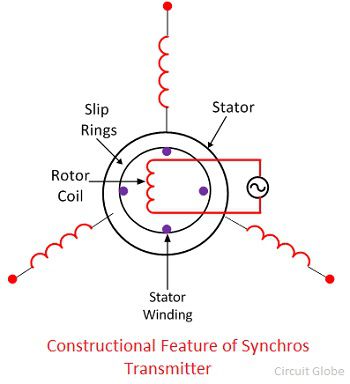 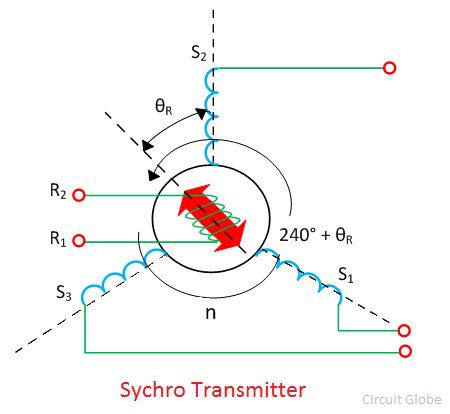 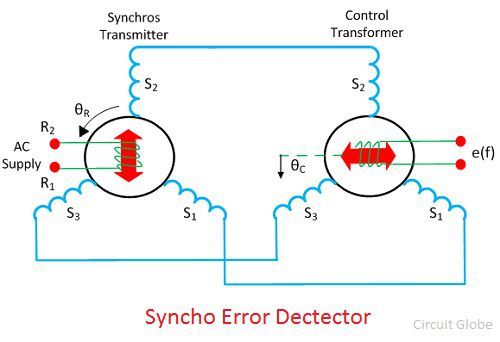 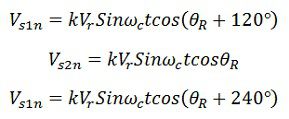 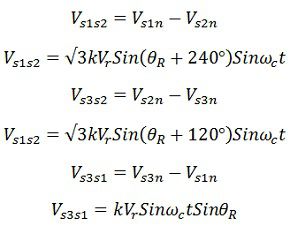 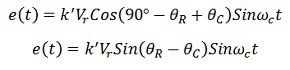 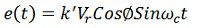 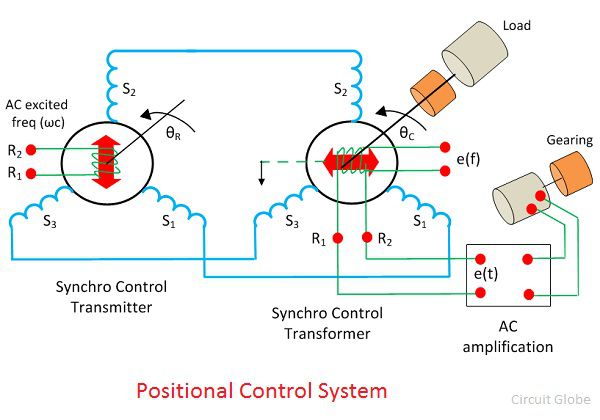 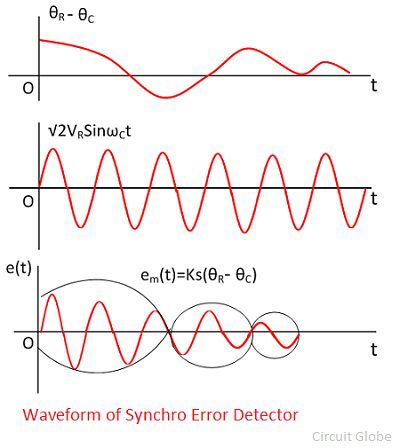 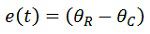 